Виховне заняттяЗаняття за інтересамиТема:Рухлива іграшка – зайченяМета: удосконалювати навички роботи з картоном і ножицями; розвивати зорову пам'ять, логічне мислення, дрібну моторику руки, зв’язне мовлення; виховувати охайність, старанність; корегувати вимову учнів під час заняття.Обладнання: ножиці, картон, олівець, гумка,клей, фломастери, кольоровий папір.Хід заняттяI.Організаційний момент-Подивіться уважно на парти, виберіть обличчя, яке б показало ваш сьогоднішній настрій.-А тепер поверніться до свого сусіда і посміхніться, щоб ми всі працювали в гарному настрої.II. Основна частина1)Повідомлення теми уроку- Для того щоб дізнатися, що ми сьогодні будемо робити, нам потрібно відгадати загадку. Послухайте уважно.Хвіст куценький, довгі вуха,Має в шафі два кожухи.Влітку одягає сірий,Ну а взимку – теплий білий.Отже сьогодні ми будемо робити зайчика!Подивіться уважно на нього, що нам потрібно щоб зробити цю тваринку?2)Перевірка готовності учнів до заняття.- Подивіться уважно на парти, у вас повинні лежати ножиці, картон, простий олівець, гумка, фломастери!3) Бесіда - Але перед тим як ми почнемо працювати подивіться уважно на дошку, кого ви бачите на малюнках?(Зайців)- Якого вони кольору?(білий, сірий…)- Як ви гадаєте, чому? 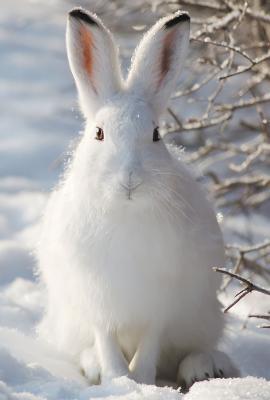 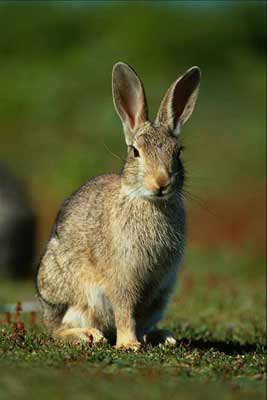 -  А що ви ще можите розповісти про цю тваринку?- Що вона їсть?- Де вони живуть?3) Аналіз зразка-Подивіться уважно на зразок, зі скількох деталей він складається?(2)- Перша деталь?- Друга деталь?- А зараз давайте чітко складемо план нашої роботи!План виконання!Обвести  шаблони;Вирізати деталі;Зробити отвори для вух;Зєднати деталі;Зклеяти;Намалювати носик, очі і ротик;- Але перед тим, як ми будемо виконувати роботу, давайте повторимо як потрібно користуватися ножицями?4) Виконання практичної роботи учнями.- Що ти робиш?- Чого ще не вистачає твоєму зайчикові?5) Гра «Запам’ятай і розкажи»(Дітям показують мальнок, на 30 секунд, а потім закривають і проводять бесіду за малюнком).Хто зображений?Скільки людей ви побачили?Скільки тварин?III.Підсумок заняттяВиставка робіт учнів.Прибирання робочих місць.3)Заключна бесідаОтже скажіть, чому заєць може мати різне забарвлення?Коли він буде білий?